Vulcan and District Minor Hockey Association“It’s All About the Kids” Registration Package 2018-2019Hello Hockey Families,Your child will be placed at their age appropriate level for registration.  If you feel that this is not the level your child should play at, please include a letter stating where they should be placed and the reasons VMHA should consider movement.  Please note that an OVERAGE approval (novice & up)must go through VMHA, Zone 5 and Hockey Alberta before it can be complete and therefore can take some time to put in place.  ***New this season- there will be NO OVERAGE allowed from Junior to Midget (players that turn 18 before Dec 31, in grade 12).  More information on overage can be found on the Hockey Alberta website at www.hockeyalberta.ca under “forms”.If your child wishes to play for VMH, but belongs to another association (ie. Lomond, Siksika, Gleichen), a player verification form (release) must be completed by the parent and signed by their home association. (Even if they have previously played for Vulcan or if there is no team in their home association.)  These forms can be found on the Hockey Alberta website and need to be completed with the application form.Registration deadline is Aug. 15, 2018 for ALL league players. (novice to midget).Please mail, e-mail or fax completed registration packages by the above date.REGISTRARTanya CampbellHome & Fax: 403-485-4540Cell: 403-312-2651E-mail: tdcampbell76@gmail.comCompleted registration packages can be mailed to:Registrar- Vulcan Minor HockeyBox 1226Vulcan, AlbertaT0L 2B0FEE SCHEDULE  (all ages are as of Dec. 31)Initiation		Ages 4-6		$250Novice		Ages 7-8		$500Atom			Ages 9-10		$550Peewee		Ages 11-12		$600Bantam		Ages 13-14		$650Midget		Ages 15, 16 &17	$700PAYMENTPayment can be made by personal cheque, cash or through Kidsport (where applicable).  Cheques can be made out to Vulcan and District Minor Hockey.  There are 2 payment options:-Payment in full-Post-dated cheques- Talk to treasurer to arrange a payment schedule and give an initial   deposit .  Balance due by tiering break (approximately November 15) unless previous arrangements are made with the treasurer.As per VMH’s policy: If parents haven’t made full payment (including post-dated cheques) or made payment arrangements with the treasurer by the first on-ice practice, their child will not be allowed on the ice until payment is arranged.  Privileges will be revoked if payment falls into arrears or default.NSF FEE- a $25 NSF fee will be charged on all returned cheques.***    Player registrations received after the announced deadline do not have to be accepted by VMHA if the team that they are registering for is full.  If a late registration (Aug 16-end of tiering) is accepted, the player is subject to an additional late fee of $50. Note: this applies to novice-midget ages that have played previously for VMHA***  Late payment fee is also in effect- $50 if not paid by end of tiering break. (unless arrangements are made)  This applies to all levels.REFUND & CANCELLATION POLICYRefunds will be based on the date of written notification to the VMH treasurer.  Monies are held back to cover administration costs and applicable fees from Hockey Alberta including insurance.  Remaining fees are prorated to cover the cost of ice time and referees.  The refund rates are as follows:Prior to November 1-		80% of annual fees less $20Prior to December 1- 		60% of annual fees less $20Prior to January 1-		40% of annual fees less $20Prior to February 1-		20% of annual fees less $20BIRTH CERTIFICATESIf your child is new to hockey or has moved into our association, their birth certificate must be shown to the Registrar.  This information is then provided to Hockey Alberta with the player’s registration.PARENT DECLARATION FORMIf your family has moved into our community, a Parent Declaration Form must be completed and enclosed with the registration.  This form can be downloaded from the Hockey Alberta website at www.hockeyalberta.ca (under Forms then Minor).RESPECT IN SPORT (expires every 3 years)Parents of first time players (or if expired) will be required to take the online Respect in Sport Parent course as required by Hockey Alberta at a cost of approximately $13.  More information can be found on the Hockey Albert website at www.hockeyalberta.caCOACHING APPLICATIONSThose interested in coaching or helping with a team for the 2018-2019 season are asked to print a coaching application package from www.vulcanminorhockey.ca or to contact the coach coordinator.  REFEREE CLINICAnyone interested in being a referee or to update your referee training, please contact Referee Coordinator-  Scott Scobie at 403-803-0667or e-mail at Scott_scobie@hotmail.com CODE OF CONDUCT AGREEMENTSPlease make sure you have the agreement in your registration package signed by BOTH the parent and player.  If you have a younger player, please read over it with them and have them sign the best they can.  Failure to acknowledge code of conduct agreements will result in registration not being processed.  Please remember that the Vulcan Arena is a zero tolerance arena.FREEDOM OF INFORMATION POLICYPlease be sure to sign this waiver and return it with your package.VMHA HANDBOOK & BY_LAWSA copy of the association handbook and by-laws are available to all registered members of the VMHA.  Log on to our website at www.vulcanminorhockey.ca  to view.HOCKEY CONDITIONING CAMPDates to be announced- usually in late September or early October- depending on iceOUTFITTING YOUR PLAYEREquipment will include the following:SkatesShin guardsProtective guards (can or Jill shorts) Hockey socks ***(game socks will be provided)***Hockey pantsChest protector/shoulder padsElbow padsHockey glovesNeck guardHelmet with face mask StickMouthguard (optional)Tape for sticks and socksGoalie equipment will be provided by VMHA for Timbits to Peewee level.  All equipment must be CSA approved.Vulcan Minor Hockey Registration Form (2018-2019)Box 1418, Vulcan, Alberta T0L 2B0Check here if registering for the first time with Vulcan Minor Hockey ________PLAYER’S NAME:________________________________________    Phone #: _____________________MAILING ADDRESS:___________________________________________________________STREET ADDRESS or RURAL LAND DESCRIPTION:  (Please note all rural residences MUST include this land description)(No Blue Sign please)___________________________________________________________________________________________________________________E-mail Address (to send info to): ______________________________________________________________Birthdate: (year/month/day) ___________________________ Age (as of Dec 31,2018) ___________**First Time players MUST show or provide a copy of their birth certificate with forms**TEAM (all ages are as of Dec 31, 2018)Initiation (4-6 yrs)      $250_______		PeeWee (11-12 yrs)    	 $ 600 _______				Novice (7-8 yrs)           $500 _______		Bantam (13-14 yrs)           $ 650 _______	Atom (9-10 yrs)	         $550 _______		Midget (15,16, 17 yrs)       $ 700 _______		**Payment MUST accompany registration forms** (see package for payment options)Parent 1 INFORMATION:Name:____________________________	Home # __________________ Cell # _______________Address: __________________________________________________________________________Email: _________________________________________	    Work #: _______________Parent 2 INFORMATION:Name:____________________________	Home # __________________ Cell # _______________Address: __________________________________________________________________________Email: _________________________________________	    Work #: _______________EMERGENCY CONTACT:Name: ____________________________________	Phone # _______________________Parent Name: ______________________	Signature: ______________________ Date:______________Vulcan District Minor Hockey Association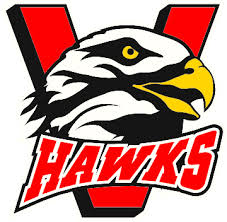 Freedom of Information PolicyI, the undersigned, certify that the enclosed information on this registration form to be true and in consideration of the granting of this waiver to me with the privileges incident thereto, and by signing this waiver I have become subject to the rules, regulations and decisions of the Vulcan Minor Hockey Association, which may be restrictive in some areas such as policies, conduct, etc.  I also agree to respect and abide by such rules, regulations and decisions of the Vulcan Minor Hockey Association.  Further, the enclosed information is requires by the Vulcan Minor Hockey Association to facilitate hockey programs on behalf of the registrants, coaches, communities, sponsors, fundraising, newspapers, volunteers and the Vulcan Minor Hockey Association.  Vulcan Minor Hockey Association will treat your personal information with the utmost discretion and respect.Parent’s Name ______________________________________Parent’s Signature _________________________________________Child’s Name:__________________________________________________Date: ______________________________Conduct AgreementDear Parent and Player,As a representative of Vulcan and District Minor Hockey Association during games and practices, the members of this association expect players and parents to act in an appropriate manner.  They must follow direction given by their coaches and/or adults while in the area.Unbecoming behaviour and conduct is something that Vulcan and District Minor Hockey is not prepares to tolerate.  This applies equally to players and their parents.  PLEASE GO OVER THE FOLLOWING POINTS WITH YOUR CHILD as this is an example of the type of conduct that will not be tolerated.SWEARINGABUSIVE LANGUAGE (to teammates, adults and opponents)DISPRESPECT OF COACHES OR ADULTS- ON OF OFF THE BENCHSLAMMING OF STICK (on the ice, against the boards, on the bench)UNSPORTSMANLIKE CONDUT (on or off the ice- at any arena)Coaches will have the authority to discipline players that violate these rules or any other rules the coach may have set down.  For example, players may be required to miss a shift or a period, do extra laps or get dressed and go home.If necessary, further action may be taken by the discipline committee on behalf of the Vulcan and District Minor Hockey Executive.  Penalties to the offenders will include suspensions, probations or a combination of both.Yours Truly,Vulcan Minor Hockey ExecutiveParent Name: ____________________________Parent Signature:_______________________________Date:_________________________(Please Print)Player Name:_____________________________Player Signature:_______________________________(Please Print)					(ages 8+)